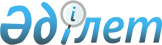 Об установлении квоты рабочих мест для инвалидов в размере трех процентов от общей численности рабочих мест на предприятиях Жаксынского района на 2008 год
					
			Утративший силу
			
			
		
					Постановление акимата Жаксынского района Акмолинской области от 23 сентября 2008 года N А-12/252. Зарегистрировано Управлением юстиции Жаксынского района Акмолинской области 10 октября 2008 года N 1-13-78. Утратило силу - постановлением акимата Жаксынского района Акмолинской области от 5 января 2010 года № А-0/2      Сноска. Утратило силу - постановлением акимата Жаксынского района Акмолинской области от 05.01.2010 № А-0/2

      В соответствии с подпунктом 13 пункта 1 статьи 31, статьи 37 Закона Республики Казахстан от 23 января 2001 года «О местном государственном управлении в Республике Казахстан», подпунктом 1 статьи 31 Закона Республики Казахстан от 13 апреля 2005 года «О социальной защите инвалидов в Республике Казахстан», подпунктом 5-2) статьи 7 Закона Республики Казахстан от 23 января 2001 года «О занятости населения», в целях оказания содействия лицам, нуждающимся в социальной защите, для интеграции в общество инвалидов и обеспечения их занятости, районный акимат ПОСТАНОВЛЯЕТ:



      1. Государственному учреждению «Отдел занятости и социальных программ Жаксынского района» установить квоту рабочих мест для инвалидов в размере трех процентов от общего количества рабочих мест.



      2. Утвердить прилагаемый перечень организаций, создающих специальные рабочие места для трудоустройства инвалидов.



      3. Настоящее постановление распространяется на правоотношения, возникшие с 3 апреля 2008 года.



      4. Контроль за исполнением настоящего постановления возложить на исполняющего обязанности заместителя акима района Бралину А.Д.



      5. Настоящее постановление вступает в силу со дня государственной регистрации в Управлении юстиции Жаксынского района Акмолинской области и вводится в действие со дня официального опубликования.      Аким района                                И. Кабдугалиев

Утверждено

Постановлением акимата

Жаксынского района

от 23 сентября 2008 года №А-12/252  Перечень

организации, создающих специальные рабочие места для

трудоустройства инвалидов      Примечание:

      Расшифровка аббревиатуры:

      ТОО – товарищество с ограниченной ответственностью
					© 2012. РГП на ПХВ «Институт законодательства и правовой информации Республики Казахстан» Министерства юстиции Республики Казахстан
				№ п/пНаименование предприятия и фамилия,

имя, отчество руководителяКоличество

создаваемых рабочих

мест на предприятии1ТОО «Урожай»- директор Бралин Габиден Маратович (по согласования)12ТОО «Запорожье»- директор Чепурной Сергей Иванович (по согласования)23ТОО «Перекатненский элеватор»- директор Атабай Серик Есетович (по согласования)24ТОО «Ишим-Астык»- директор Алимбаев Бекболат Жанитович (по согласования)15ТОО «Новокиенка»- директор Гладченко Анатолий Михайлович (по согласования)16ТОО «Белагаш»- директор Гертнер Виктор Фридрихович (по согласования)17ТОО «Жана-Жол»- директор Мейрамов Мурат Жумагалиевич (по согласования) 18ТОО «Казгородок-1»- директор Циммерман Отто Иосифович (по согласования)29ТОО «Агрофирма TNK»- исполнительный директор Утенов Толеубай Нурханулы (по согласования)110Крестьянское хозяйство «Темп»- руководитель Златухин Александр Иванович (по согласования)111ТОО «Тарас»- директор Байзиров Ербол Аубакирович (по согласования)112ТОО «Тугел-С»- директор Сматаев Асет Ахметжанович (по согласования)2